Football District competition 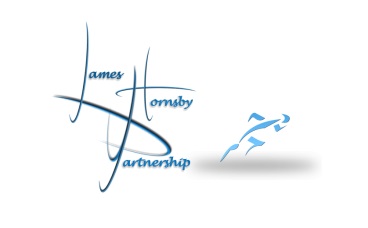 17th September 2015 @ James HornsbyOn the 17th September James Hornsby were host to the district football competition which saw 18 teams throughout the Basildon area take part in the event. 10 A teams, 5 B teams and 2 girls teams were split into 3 competitions.Boys A Competition Results	Congratulations to Lee Chapel who won all 3 competitions and good luck in the county finals. Boys A Competition ResultsBoys B CompetitionGirls A Competition 1st Lee Chapel A2nd Great Berry A 3rd Cherrytree A and St Anne Line A5th Vange A6th Northlands A7th Fairhouse A8th Janet Duke A9th Millhouse A10th Phoenix A  1st Lee Chapel B2nd Millhouse B 3rd Northlands B4th Cherry tree B 1st Lee Chapel A2nd St Anne Line A